جامعة الملك سعود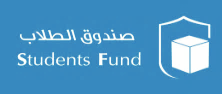 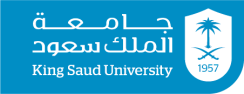 عمادة شؤون الطلابصندوق الطلابمحضر توزيع هدايا	لقد تم توزيع الأصناف الموضحة أدناه كهدايا على : اسم المشرف : 		التوقيع :	يعتمد:عميد شؤون الطلابرئيس مجس إدارة صندوق الطلابأ.د/ علي بن كناخر الدلبحيمالصنفالعددرقم الفاتورةالموردالتاريخملاحظات1234567891011121314151617181920